４　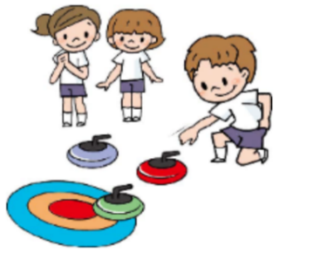 ※わからないこと、があるは、をくれたか「きらりあ」にいてください。がいきらりあ　（　・・）（０８２９）２０－０２２４  